Nuestro Tiempo R.B.D : 14.507-6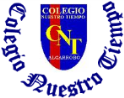 Programa de Integración EscolarPsicopedagoga: Javiera Marambio Jorquera.Guía de trabajo4°BásicoSemana 7Objetivo: Desarrollar pensamiento creativo.Estudiante: ____________________________________________________________________________1.- Realiza el siguiente cruzigrama de las frutas.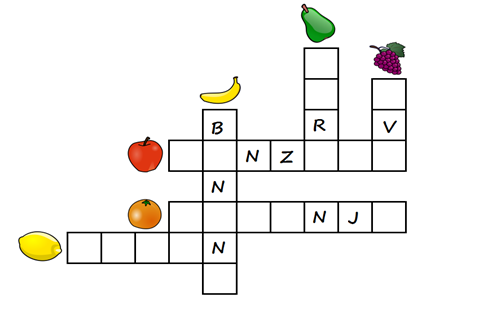 ¡Busca las frutas!2.- Realiza la siguiente sopa de letras. Te darás cuenta que no tienes los nombres de las frutas que debes buscar. Solo te daré ¡una pista! 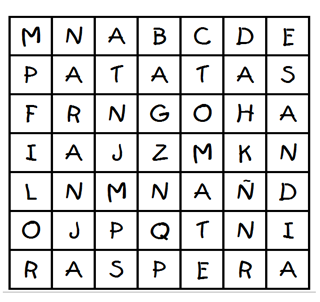 1 ________________________2 ________________________3 ________________________4 ________________________5 ________________________6_________________________2.- A continuación, tendrás que decir con tus propias palabras que significan las siguientes metáforas. Cuando ella llega, la habitación se ilumina.________________________________________________________________________________________________________________________________________________________________________________Tu voz es música para mis oídos. ________________________________________________________________________________________________________________________________________________________________________________Tus palabras son perlas de sabiduría.________________________________________________________________________________________________________________________________________________________________________________La risa es la mejor medicina.________________________________________________________________________________________________________________________________________________________________________________En mi casa mi papá es el rey de la selva.________________________________________________________________________________________________________________________________________________________________________________En estas líneas podrás escribir tu mayor deseo. ¡Vamos, inténtalo!________________________________________________________________________________________________________________________________________________________________________________________________________________________________________________________________________________________________________________________________________________________________________________________________________________________________________________________